KORELASI EFEKTIVITAS PELAYANAN INFORMASI DENGAN KEPUASAN KERJA GURU MTsN 1PANDEGLANG SKRIPSIDiajukan Untuk Memenuhi Salah Satu Syarat Dalam Memperoleh Gelar Sarjana Pendidikan Pada Jurusan Manajemen Pendidikan Islam Fakultas Tarbiyah dan Keguruan Universitas Islam Negeri Sultan Maulana Hasanuddin Banten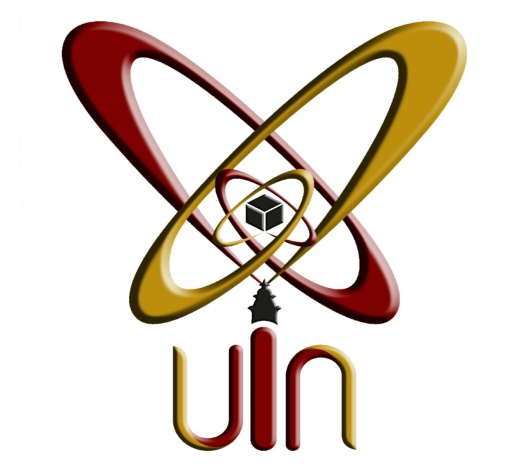 Oleh:SUBHAN142500031FAKULTAS TARBIYAH DAN KEGURUAN UNIVERSITAS ISLAM NEGERI SULTAN MAULANA HASANUDDIN BANTENTAHUN 2018 M/1439 H